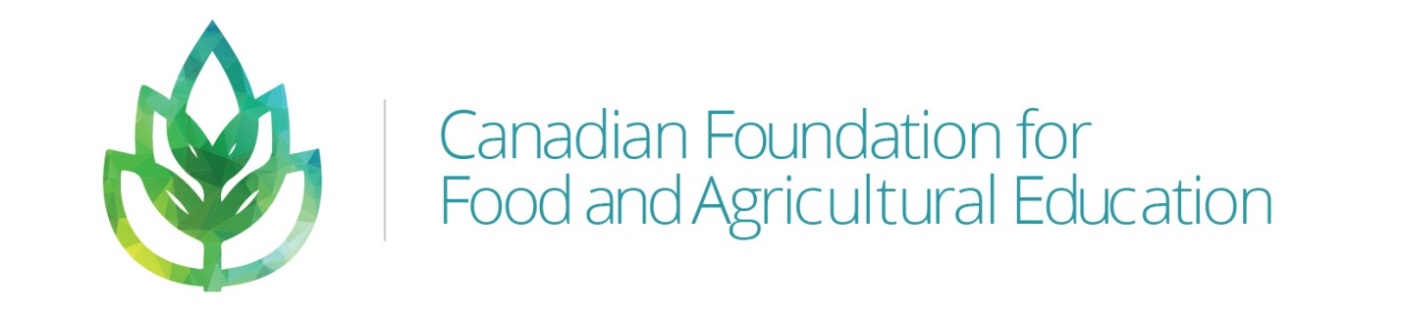 Douglas McRorie Memorial ScholarshipThe Canadian Foundation for Food and Agricultural Education (CFFAE) invites applications for The Douglas McRorie Memorial Scholarship.The scholarship was named in recognition of the significant contribution Douglas McRorie, PAg, FAIC, made to agricultural finance throughout his career with the Royal Bank of Canada, his involvement in agricultural banking and agricultural economics, and his belief in continuous training.  The scholarship is made available through the support of the RBC Foundation.The Douglas McRorie Memorial Scholarship will provide financial support to Masters or PhD students specializing in agricultural business, economics, finance or trade. Two $4500 scholarships will be offered in 2020 for Masters and PhD level students.Scholarships are awarded on the following criteria:Agricultural post-graduate student,Emphasis in research related to agricultural business/commerce/economics/trade,Academic record,Leadership and community service,Work experience and career interests,Letters of recommendation.2020 Application Guidelines and Application Form can be found online at cffae.ca. Deadline for application is March 16, 2019Canadian Foundation for Food and Agricultural Education9 – 2020 Lanthier Drive, Suite 109, Ottawa, Ontario K4A 3V4jim@cffae.ca    |     www.cffae.ca